
标题：图形，M+Y经营介绍：摩托手套存在的意义：是根据“名+羽”的拼音首字字母而定，赋予希望设计要求：格式：摩托，户外手套（如案例上的那种手套）风格：可自由发挥，但是该标志打在手套上需要美观，可参考案例，既能有图形，又有M+Y,这样相呼应，最好是能有效果图知识产权说明：
• 1、所设计的作品为原创，为第一次发布，未侵犯他人的著作权，如有侵犯他人著作权，由设计者承担所有法律责任。
• 2、中标的设计作品，我方支付设计制作费，即拥有该作品的知识产权，包括著作权,使用权和发布权等,有权对设计作品进行修改,组合和应用;设计者不得再向其他任何地方使用该设计作品。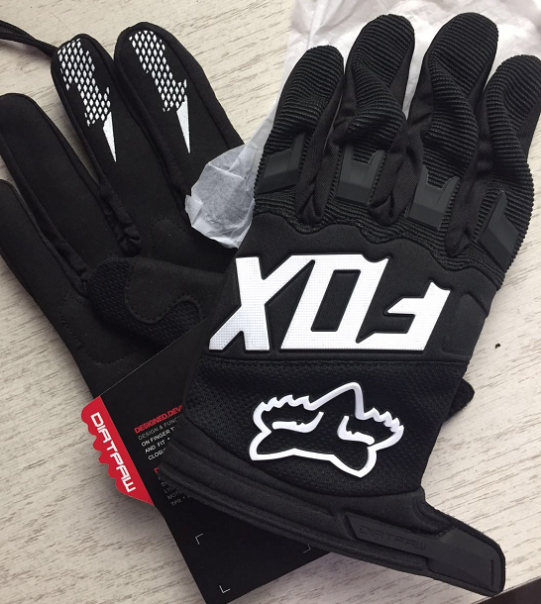 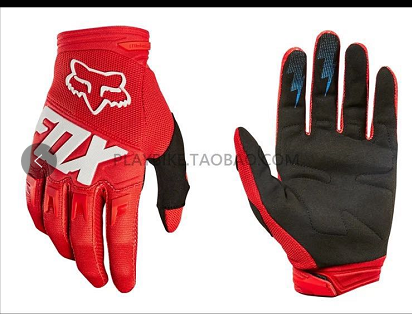 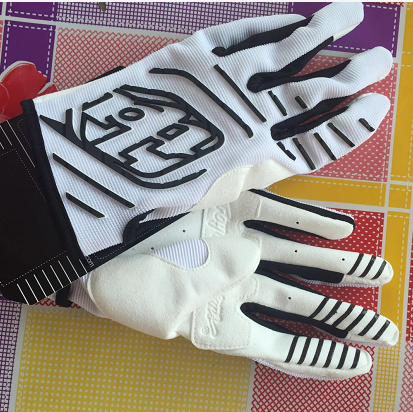 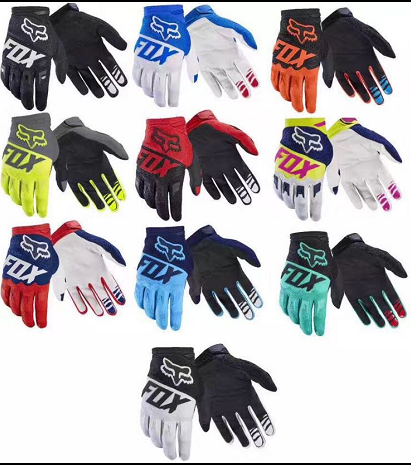 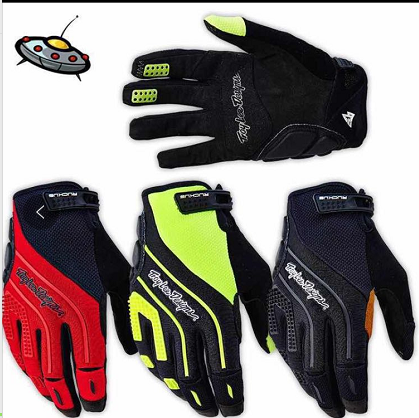 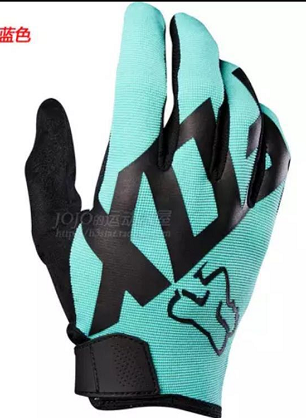 